II ISTITUTO COMPRENSIVO "SAN G. BOSCO" – GIARREOPEN DAY  PRIMARIA – INFANZIA 2020/21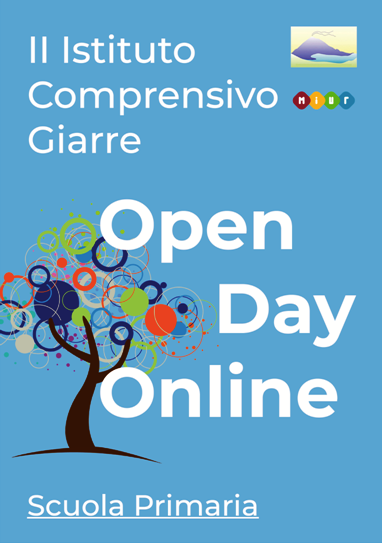 LE DOCENTI DEL PLESSO "S. G. BOSCO" GIARRE INCONTRANO BAMBINI E GENITORI:17 DICEMBRE  2020 ORE 16:30 SEZ. C e SEZ. D “COLLODI”  ORE 17:00 SEZ. E  VIA QUATTROCCHIhttps://meet.google.com/qfk-qhws-tmf21 DICEMBRE 2020 ORE 16:30 SEZ. B e ORE 17:00 SEZ. A  “COLLODI”  https://meet.google.com/hbt-pjgp-zfvLE DOCENTI DEL PLESSO "SAN DOMENICO SAVIO" - CARRUBA INCONTRANO BAMBINI E GENITORI: 21 DICEMBRE 2020 ORE 17:00 https://meet.google.com/abk-pywk-oboLE DOCENTI DEL PLESSO  "GIOVANNI XXIII" - TREPUNTI INCONTRANO BAMBINI E GENITORI 21 DICEMBRE 2020 ORE 17:30https://meet.google.com/xog-uqyc-pbm LE DOCENTI DEL PLESSO  "LAMBRUSCHINI" - ALTARELLO INCONTRANO BAMBINI E GENITORI21 DICEMBRE 2020 ORE 17:00http://meet.google.com/oqk-cyjr-awcLE DATE E IL LINK PER GLI INCONTRI DELLE DOCENTI DEL PLESSO M. ALESSI CON BAMBINI E GENITORI DELLE SCUOLE DELL’INFANZIA SARANNO RESI NOTI AL RIENTRO DALLE FESTIVITA’ NATALIZIE. 